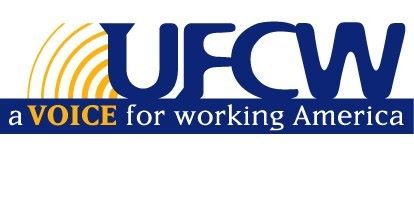 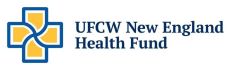 “Robert Burke Petronella Memorial Scholarship Fund”OF THE UFCW AND PARTICIPATING EMPLOYERS NEW ENGLAND HEALTH FUNDTo be eligible, a member must be in continuous good standing for at least twelve (12) months immediatelypreceding June 2023.  A qualified applicant is a full or part-time member, or a son, daughter or grandchild of a member and must be graduating from high school in 2023.I hereby apply for consideration for one of the three (3) $2,500 per school year scholarships to be awarded by the UFCW New England Health Fund Scholarship Committee.Student's Name: _________________________________  Relationship to Member:_____________________ Address: ________________________________City:__________________________State:______Zip: ____________Email: _________________________________________________ Phone: _________________________________Name of Member: ____________________________________Phone:______________________________   Employer:______________________________ Employer Address: ______________________________________ I will graduate from High School on: ___________________ Name & Address of High School:___________________ ______________________________________________________________________________________I have been (or expect to be) accepted for admission to the following College, University or Trade School: List name and location of school:                             Type of Program:       2-year |       4-year        1.  _________________________________________2._________________________________________   _________________________________________  _________________________________________3.  __________________________________________________4.  __ _______________________________________________    _________________________________________   _________________________________________STATEMENT OF INTENT & ENCLOSED INFORMATIONAs required by the scholarship committee, I have enclosed:A clear copy of my scholastic record, with GPA and SAT scoresA school profile of grades and class rankProof of having been accepted for admission to the college or university I wish to attendAny activities, clubs or organizations that I participate inA 300 to 500-word essay on “Describe your relationship with our Union and the Labor      movement; in what ways has it personally affected your life and your family’s life.”ELECTRONIC SUBMISSION IS ACCEPTABLE - please send to contact@ufcw371.orgI further agree to use any scholarships received for college expenses during the school year.Signature:_______________________________________________Date:_________________________This application and all supporting material must be post-marked no later than June 15, 2023MAIL TO: 290 POST ROAD WEST, PO BOX 470, WESTPORT, CT 06881